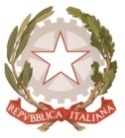 MINISTERO DELL’ ISTRUZIONE, DELL’UNIVERSITA’, DELLA RICERCAUFFICIO SCOLASTICO REGIONALE PER IL LAZIOLICEO SCIENTIFICO STATALE“TALETE”Roma, 7 maggio 2018                                                                       Agli Alunni di classe IV                                                                        Ai Docenti CoordinatoriAi GenitoriP.C. A tutti i DocentiP.C. Alla DSGA Sig.ra P. LeoniP.C. Al personale ATASito webCIRCOLARE n. 325Oggetto: stage di alternanza scuola-lavoro in GI Group SpaSi selezionano fino a sei studenti di classe quarta per uno stage di alternanza scuola-lavoro presso l’azienda GI Group Spa durante i mesi di giugno, luglio o settembre.Per ciascuno studente, il tirocinio avrà una durata di 40 ore da svolgersi in un’unica settimana da concordare (dal lunedì al venerdì, ore 09:00/18:00) presso la sede di via Nazionale 39. Gli studenti saranno impegnati in:•	Attività di front office: accoglienza candidati, compilazione schede di registrazione; •	Supporto nelle telefonate di comunicazione e presa appuntamenti;•	Attività di archiviazione;•	Supporto nell’elaborazione del layout/format delle locandine per le vetrofanie;•	Preparazione di presentazioni in Power Point.Si invitano, pertanto, gli studenti interessati a mandare la propria candidatura inviando una e-mail all’indirizzo di posta elettronica claudia.careri@liceotalete.it entro giovedì 31 maggio p.v., indicando NOME, COGNOME, e CLASSE.Nella scelta dei tirocinanti si terrà conto, esclusivamente, dell’ordine cronologico di ricezione delle e-mail.Docente Referente per l'ASL   Prof.ssa Claudia Careri                 				                                                                                           IL DIRIGENTE SCOLASTICO  							                 Prof. Alberto Cataneo						                   (Firma autografa sostituita a mezzo stampa                                      ai sensi dell’art.3 comma 2 del d.lgs. n.39/1993)